FUNDAÇÃO EDSON QUEIROZ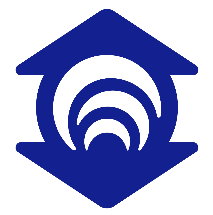 UNIVERSIDADE DE FORTALEZA - UNIFORCENTRO DE CIÊNCIAS JURÍDICAS – CCJCurso de DireitoTÍTULO: SUBTÍTULO (SE HOUVER)Nome completoMatrícula: xxxFortaleza - CE[mês, ano da entrega]NOME COMPLETO DO AUTORTÍTULO: SUBTÍTULO (SE HOUVER)Monografia apresentada como exigência parcial para a obtenção do grau de bacharel em Direito, sob a orientação de conteúdo da professora Caroline Pontes Almeida e orientação metodológica da professora Ivanilda Sousa da Silva.Fortaleza - CE[ano da entrega]Para gerar sua ficha automaticamente, acesse o link: https://www.unifor.br/ficha-catalografica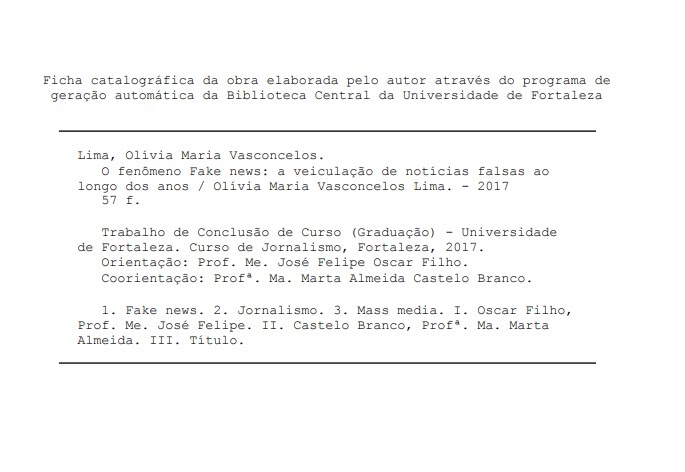 NOME COMPLETO DO AUTORTÍTULO: SUBTÍTULO (SE HOUVER)Monografia apresentada à banca examinadora e à Coordenação do Curso de Direito do Centro de Ciências Jurídicas da Universidade de Fortaleza, adequada e aprovada para suprir exigência parcial inerente à obtenção do grau de bacharel em Direito, em conformidade com os normativos do MEC, regulamentada pela Res. Nº R028/99 da Universidade de Fortaleza.Fortaleza (CE), 05 de março de 2021. Caroline Pontes Almeida, Me.Profa. Orientadora da Universidade de FortalezaYasmin Ximenes Pontes, Me.Profa. Examinadora da Universidade de FortalezaMarcelo Lopes Barroso, Me.Prof. Examinador da Universidade de FortalezaIvanilda Sousa da Silva, Me. Profa. Orientadora de MetodologiaProfª. Núbia Maria Garcia Bastos, Me Supervisora de MonografiaCoordenação do Curso de DireitoEste trabalho é dedicado aos meus colegas de classe e aos meus queridos pais.AGRADECIMENTOSAos professores e orientadores, Caroline Pontes Almeida e Ivanilda Sousa da Silva, pelo apoio e encorajamento contínuos na pesquisa, aos demais mestres da casa, pelos conhecimentos transmitidos, e à Diretoria do curso de graduação da Universidade de Fortaleza, pelo apoio institucional e pelas facilidades oferecidas.À minha querida esposa, xxxxxxxxx, e aos meus filhos, xxxxxx e xxxxxxx, pelo ânimo nos momentos difíceis e pela capacidade de gerarem em mim uma disposição nova a cada dia para permanecer firme até o fim.Por fim, agradeço e louvo a Jesus Cristo, meu Senhor, que tem permanecido comigo sempre, renovando-me a cada manhã.“Ninguém ignora tudo. Ninguém sabe tudo. Todos nós sabemos alguma coisa. Todos nós ignoramos alguma coisa. ” AutorRESUMOO resumo é um elemento obrigatório e deve ser elaborado conforme a NBR6028/2003 da Associação Brasileira de Normas Técnicas, sendo uma versão precisa, sintética e seletiva do texto do documento, destacando os elementos de maior importância, evidenciando os principais objetivos, métodos empregados, resultados e conclusões. Dar preferência ao uso dos verbos na 3ª pessoa do singular e não deve consistir de um amontoado de sentenças desconexas, cada uma referindo-se a um tópico. O resumo não deve conter citações bibliográficas, tabelas, quadros e esquemas. Formatação: apresentado em um só bloco de texto sem recuo de parágrafo; espaçamento simples entre linhas e o tamanho da fonte é 12 e deve conter de 150 a 500 palavras.Palavras-chave: palavra-chave 1; palavra-chave 2; palavra-chave 3; palavra-chave 4; palavra-chave 5.SUMÁRIO1	ESTRUTURA DA MONOGRAFIA	201.1	Elementos pré-textuais, textuais e pós-textuais	201.2	Numeração das páginas	212	PROVIDÊNCIAS E REQUISITOS FORMAIS	222.1	Frequência	222.2	Orientadores	222.3	Orientação	222.4	Plágio	232.5	Depósito	232.6	Defesas	232.7	Defesa remota	243	APRESENTAÇÃO E DEFESA DA MONOGRAFIA: PROCEDIMENTOS A SEREM OBSERVADOS PELA BANCA EXAMINADORA E PELO ORIENTANDO	253.1	Exposição do tema ou matéria	253.2.1 	Ilustrações	26CONCLUSÃO	27REFERÊNCIAS	28INTRODUÇÃOA introdução é a parte inicial do trabalho onde o tema é apresentado sem muito aprofundamento teórico, de forma descritiva. É importante não confundir a introdução com o resumo. A introdução é mais aprofundada que o resumo, é desenvolvida em vários parágrafos e não tem restrições de número de palavras.A monografia é um trabalho escrito, resultante de investigação científica e, por isso, possui metodologia específica e rigorosa. Seu tema deve ser delimitado para permitir aprofundamento. Tem como finalidades comunicar o resultado final de uma pesquisa e demonstrar uma posição a respeito do tema-problema. Um bom trabalho monográfico deve preocupar-se primeiramente com o conteúdo. Por outro lado, não deve descuidar-se dos aspectos formais, sob pena de comprometer a qualidade daquilo que está sendo defendido. É, pois, o aspecto formal da monografia que ressaltaremos nesta seção.1	ESTRUTURA DA MONOGRAFIAA monografia é um trabalho escrito, resultante de investigação científica e, por isso, possui metodologia específica e rigorosa. Seu tema deve ser delimitado para permitir aprofundamento. Tem como finalidades comunicar o resultado final de uma pesquisa e demonstrar uma posição a respeito do tema-problema. Um bom trabalho monográfico deve preocupar-se primeiramente com o conteúdo. Por outro lado, não deve descuidar-se dos aspectos formais, sob pena de comprometer a qualidade daquilo que está sendo defendido. É, pois, o aspecto formal da monografia que ressaltaremos nesta seção.1.1	Elementos pré-textuais, textuais e pós-textuaisCapa; folha de rosto; ficha catalográfica, folha de aprovação, (anexos A, B, C); dedicatória(s), agradecimento(s), epígrafe; resumo (com até 500 palavras em um único parágrafo, deve ser seguido de 3 a 5 palavras-chave); sumário; introdução; capítulos; conclusão; referências (títulos das obras em negrito) alinhadas do lado esquerdo; apêndice e anexo. Observações: Os itens que estão em negrito são obrigatórios.Introdução: justificativa, objetivos (geral e específicos), metodologia e apresentação dos capítulos. Desenvolvimento (Capítulos): explicação, exposição, discussão, argumentação e demonstração. Deve-se partir do geral para o específico. Nos trabalhos acadêmicos deve-se usar o verbo no impessoal. “Havendo a necessidade de utilização, deve preferir-se o nós, para referir-se à posição pessoal. Tal artifício é chamado de plural de modéstia.” (VIEIRA, 2007, p. 113).Conclusão: Análise, discussão e demonstração. Deve-se retomar conclusões parciais, não apresentar argumentos ou fatos novos, relacionar o objetivo proposto e a conclusão alcançada, manifestar ponto de vista sobre os resultados, apresentar reflexão pessoal sobre o significado e a importância do estudo realizado. Não deve conter citações. O trabalho deve apresentar: concordância com as exigências e normas da Associação Brasileira de Normas Técnicas (ABNT) e com o Guia de procedimentos para a elaboração e defesa de Monografia do Curso de Direito. Deve ter um número mínimo de 30 (trinta) laudas de conteúdo (da Introdução à Conclusão). As Notas de Aula, bem como o Guia de Apresentação e Defesa de Monografia e a Cartilha antiplágio, vão estar disponíveis no ambiente AVA da disciplina de Monografia II (Bloco Supervisão de Monografia).1.2	Numeração das páginasAs páginas devem ser numeradas por algarismos arábicos. Os números devem ser colocados na parte superior, no lado direito. As páginas são contadas a partir da folha de rosto, mas o número somente aparece na segunda folha da introdução. Todas as páginas que iniciam com título não são numeradas (resumo, sumário, introdução, primeira página dos capítulos, conclusão, referências, apêndices e anexos). Atenção! Os títulos sem indicativo numérico – errata, agradecimentos, resumo, sumário, introdução, conclusão, referências, apêndice, anexos – devem ser centralizados. Os elementos folha de aprovação, dedicatória e epígrafe não recebem título nem indicativo numérico.2	PROVIDÊNCIAS E REQUISITOS FORMAISFazer uma breve contextualização. Escrever um parágrafo antes de iniciar o próximo tópico. 2.1	FrequênciaO aluno deve ter controle rigoroso sobre sua frequência às aulas da disciplina de monografia (e orientações metodológicas) e lembrar que para aprovação é exigida, além de nota satisfatória, a frequência mínima de 75%. Portanto, cada aluno deve estar consciente sobre a sua total e exclusiva responsabilidade com relação à frequência. (Resolução nº R18/05).  Caso o aluno necessite afastar-se das atividades previstas, deverá requerer, junto ao DAE, regime especial.2.2	OrientadoresA orientação de conteúdo é privativa do professor do Curso de Direito. Os professores com formação diversa precisarão de autorização prévia da Coordenação do Curso, devendo, para tanto, indicar, em requerimento, a pertinência do tema a ser desenvolvido pelo aluno com a sua área de formação.O aluno não deverá guardar nenhuma relação de parentesco consanguíneo ou por afinidade com o orientador. (Resolução CCJ nº 03/2013, art.14, II). Diante de incompatibilidade insanável entre orientador de conteúdo e orientando, o aluno deverá requerer em formulário próprio, disponibilizado na Supervisão de Monografia (Z-49), a mudança de orientador. A solicitação só poderá ser feita até o final do segundo mês do semestre. O deferimento ocorrerá mediante envio de e-mail ao orientador, com cópia para a Supervisão de Monografia, informando os motivos da mudança. Caberá à Coordenação e à Supervisão a indicação de um novo orientador. (Sobenome, ano, p. x). 2.3	OrientaçãoNo decorrer do processo de orientação metodológica, o aluno deverá apresentar, sistematicamente, as reformulações propostas pelo professor da disciplina de Monografia e pelo orientador de conteúdo. O aluno deverá ainda postar cada capítulo para o TURNITIN com revisão final de metodologia e de conteúdo, no ambiente AVA, bloco ‘Atividades’, pasta ‘Turnitin’, obedecendo ao calendário da Supervisão de Monografia. As postagens dos capítulos receberão pontuação que irão compor a nota de metodologia, de acordo com os critérios definidos na ficha de avaliação. (Sobenome, ano, p. x).O aluno terá que encaminhar cada capítulo, por e-mail, ao professor orientador de conteúdo, de acordo com agenda da Supervisão de Monografia.2.4	PlágioTodos os capítulos postados no ambiente AVA, bloco “Atividades”, pasta “Turnitin”, serão submetidos à verificação de plágio no Turnitin (software de detecção do plágio) pela Supervisão de Monografia. Caso seja constatado o plágio durante a elaboração da monografia, o aluno receberá advertência assinada pela Supervisão, Coordenação e Direção do Curso. Verificado o plágio após o depósito da Monografia, a defesa será imediatamente suspensa e, consequentemente, o aluno será reprovado. 2.5	DepósitoO depósito da monografia deverá ser feito conforme calendário divulgado pela Supervisão de Monografia no ambiente AVA, bloco “Atividades”. O não cumprimento do prazo acarretará em perda de pontuação, conforme ficha de critérios de avaliação. O depósito será efetivado mediante entrega final da monografia no ambiente AVA, bloco “Atividades”, pasta MONOGRAFIA COMPLETA EM PDF após autorização dos professores orientadores de metodologia e conteúdo.2.6	DefesasA Supervisão de Monografia disponibiliza no ambiente AVA, bloco “Supervisão de monografia”, calendário de depósito e defesa da monografia. O não atendimento ao prazo de defesa implicará na perda de pontuação, conforme critérios definidos na ficha de avaliação.Os professores examinadores da monografia poderão ser do Curso de Direito, de outros Cursos da Universidade de Fortaleza, desde que tenham realizado estudos, pesquisas ou atuem profissionalmente na área do conhecimento em que o trabalho se insere. Os alunos do Mestrado e Doutorado em Direito, da Universidade de Fortaleza, que tenham concluído todos os créditos de disciplinas também poderão fazer parte da banca examinadora. As defesas acontecerão conforme calendário da Supervisão de Monografia.2.7	Defesa remotaO orientador de conteúdo deverá encaminhar ao aluno e aos examinadores o link para acesso ao Google Meet. Na data de defesa da monografia, o Professor orientador de conteúdo deverá abrir a sala virtual no Google Meet e encaminhar o link para a Supervisão de Monografia. O Professor Orientador de conteúdo deverá gravar toda a sessão de defesa da Monografia e enviar o vídeo para monografiaccj@unifor.br.Após a defesa, o Professor orientador de conteúdo deverá enviar por C.I, para as Professoras Núbia Garcia e Ivanilda Sousa, as 03 fichas de critérios de avaliação e 01 cópia da ata da defesa. O Professor Orientador de conteúdo deverá enviar ao orientando uma cópia da ata de defesa. Se houver alterações na monografia após a defesa, o aluno deverá fazer os ajustes e postar a monografia no ambiente AVA da disciplina, bloco “Atividades”, pasta MONOGRAFIA COMPLETA COM ALTERAÇÕES APÓS A DEFESA. As defesas das monografias deverão ocorrer de segunda-feira à sexta-feira horário das 8h às 21h e, aos sábados, no horário de 8h às 12h.3	APRESENTAÇÃO E DEFESA DA MONOGRAFIA: PROCEDIMENTOS A SEREM OBSERVADOS PELA BANCA EXAMINADORA E PELO ORIENTANDOO orientando somente estará apto a defender sua monografia se, até a data da defesa, tiver obtido frequência mínima obrigatória de 75% (setenta e cinco por cento) na disciplina de Monografia II, bem como tiver atendido às normas estabelecidas pela Portaria n.º 10/2005 do CCJ. Orientando terá de apresentá-la e defendê-la oralmente, condição obrigatória para aprovação na disciplina de monografia.A apresentação será aberta pelo professor orientador e terá uma duração de 20 (vinte) minutos, podendo ser prorrogada por mais 10 (dez) minutos, incluindo a utilização de recursos audiovisuais. Após a apresentação do aluno, a banca se pronunciará. Cada componente da banca utilizará um tempo de 10 (dez) minutos, de forma sequencial, para fazer suas considerações, na seguinte ordem: Os professores convidados e, logo em seguida, o professor orientador.O orientando deverá anotar as perguntas ou as sugestões feitas pela banca, para depois respondê-las e/ou comentá-las, observando o tempo máximo de 15 (quinze) minutos.A nota atribuída ao aluno pelos três membros da banca será individual e secreta, cabendo ao orientador calcular a média. Após a sessão, já com o resultado da sua avaliação, o orientador poderá passar a palavra ao orientando para fazer agradecimentos e registros breves.Caso o orientando precise refazer alguns aspectos do seu trabalho sugeridos pela banca e/ou pelo professor orientador de metodologia, terá um prazo de 10 (dez) dias, dentro do semestre letivo, respeitando o calendário da Universidade de Fortaleza, para fazer as alterações e devolver à Supervisão de Monografia.A Universidade de Fortaleza reserva-se o direito de disponibilizar as Monografias em cópia material ou por intermédio de mídias diversas, nas bibliotecas ou na Internet (sítio da UNIFOR), com consulta exclusiva para a comunidade acadêmica.3.1	Exposição do tema ou matériaO desenvolvimento deve elaborado conforme a ABNT NBR 6024, seguindo a numeração progressiva. Destacam-se gradativamente os títulos das seções, utilizando-se os recursos de negrito, itálico ou sublinhado e outros, no sumário e, de forma idêntica, no texto. 3.2.1 	Ilustrações Qualquer que seja o tipo de ilustração, sua identificação aparece na parte superior, precedida da palavra designativa (desenho, esquema, fluxograma, fotografia, gráfico, mapa, organograma, planta, quadro, retrato, figura, imagem, entre outros), seguida de seu número de ordem de ocorrência no texto, em algarismos arábicos, travessão e do respectivo título. Após a ilustração, na parte inferior, indicar a fonte consultada (elemento obrigatório, mesmo que seja produção do próprio autor), legenda, notas e outras informações necessárias à sua compreensão (se houver). A ilustração deve ser citada no texto e inserida o mais próximo possível do trecho a que se refere. CONCLUSÃOReflexão e argumentação dos resultados em vista dos objetivos do trabalho, nas perspectivas gerais e no impacto do trabalho sobre o objeto de estudo. As conclusões devem responder às questões da pesquisa, em relação aos objetivos e às hipóteses. REFERÊNCIASASSOCIAÇÃO BRASILEIRA DE NORMAS TÉCNICAS. NBR 6023: informação e documentação: referências: elaboração. Rio de Janeiro: ABNT, 2018.ASSOCIAÇÃO BRASILEIRA DE NORMAS TÉCNICAS. NBR 6024: informação e documentação: numeração progressiva das seções de um documento: apresentação. Rio de Janeiro: ABNT, 2012.ASSOCIAÇÃO BRASILEIRA DE NORMAS TÉCNICAS. NBR 6028: informação e documentação: resumo: apresentação. Rio de Janeiro: ABNT, 2003.ASSOCIAÇÃO BRASILEIRA DE NORMAS TÉCNICAS. NBR 10520: informação e documentação: citações em documentos: apresentação. Rio de Janeiro: ABNT, 2023. ASSOCIAÇÃO BRASILEIRA DE NORMAS TÉCNICAS. NBR 14724: informação e documentação: trabalhos acadêmicos: apresentação. Rio de Janeiro: ABNT, 2011.Esta obra está licenciada com uma Licença Creative Commons Atribuição 4.0 Internacional. https://archive.org/details/normalizacaodetrabalhosacademicos.  Elaborada em parceria com a Supervisão de Monografia do Centro de Ciências Jurídicas (CCJ). 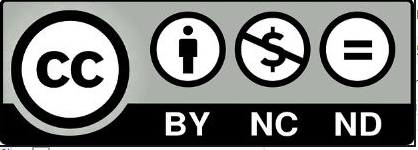 